附  件中国学生资助微信服务号关注方式打开微信客户端，扫描以下二维码或搜索“jybzzzx”，关注“中国学生资助”微信服务号。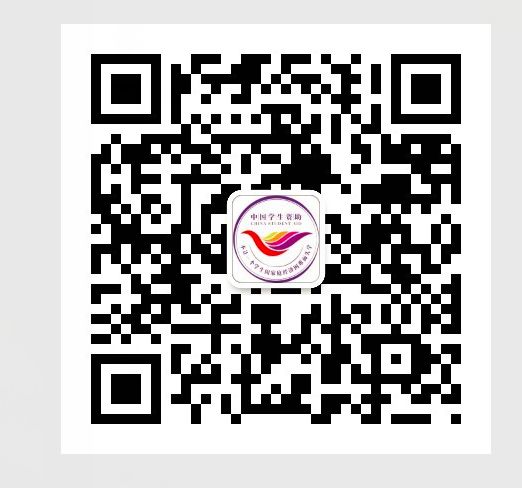 